16 ЗАСЕДАНИЕ 7 СОЗЫВАСобрание депутатов Козловского района Чувашской РеспубликиРЕШИЛО:Информацию заместителя главы администрации – начальника отдела организационно-контрольной и кадровой работы администрации Козловского района Чувашской Республики Дмитриева Евгения Юрьевича принять к сведению.Глава Козловского района Чувашской Республики 						                	В. Н. Шмелев             Чăваш РеспубликинКУСЛАВККА РАЙОНĔ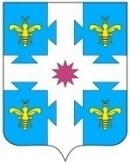      ЧУВАШСКАЯ РЕСПУБЛИКАКОЗЛОВСКИЙ РАЙОН           КУСЛАВККА РАЙОНĔН  ДЕПУТАТСЕН ПУХăВĔ            ЙЫШăНУ           10.09.2021 Ç  2/88  №          Куславкка хули          СОБРАНИЕ ДЕПУТАТОВ          КОЗЛОВСКОГО РАЙОНА  РЕШЕНИЕ       10.09.2021 г. № 2/88         город КозловкаО готовности избирательных участков к Единому дню голосования